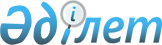 Абай ауданы мәслихатының 26 сессиясының 2013 жылғы 23 желтоқсандағы № 26/254 "2014-2016 жылдарға арналған аудандық бюджет туралы" шешіміне өзгерістер енгізу туралы
					
			Мерзімі біткен
			
			
		
					Қарағанды облысы Абай ауданының мәслихатының 2014 жылғы 17 сәуірдегі 29 сессиясының № 29/294 шешімі. Қарағанды облысының Әділет департаментінде 2014 жылғы 23 сәуірде № 2609 болып тіркелді. Қолданылу мерзімінің өтуіне байланысты өз әрекетін тоқтатты
      Қазақстан Республикасының 2008 жылғы 4 желтоқсандағы Бюджет кодексіне, Қазақстан Республикасының 2001 жылғы 23 қаңтардағы "Қазақстан Республикасындағы жергілікті мемлекеттік басқару және өзін-өзі басқару туралы" Заңына сәйкес, Абай ауданының мәслихаты ШЕШІМ ЕТТІ:
      1. Абай ауданы мәслихатының 26 сессиясының 2013 жылғы 23 желтоқсандағы № 26/254 "2014-2016 жылдарға арналған аудандық бюджет туралы" шешіміне (нормативтік құқықтық актілерді мемлекеттік тіркеу Тізілімінде № 2502 болып тіркелген, 2014 жылғы 18 қаңтардағы № 2-3 (4006) "Абай-Ақиқат" аудандық газетінде жарияланған) келесі өзгерістер енгізілсін:
      1) 1 тармақтағы:
      1) тармақшадағы:
      "4 560267" сандары "5 371 113" сандарымен ауыстырылсын;
      "1 375 329" сандары "1 389 847" сандарымен ауыстырылсын;
      "3 150 916" сандары "3 947 244" сандарымен ауыстырылсын;
      2) тармақшадағы:
      "4 527 166" сандары "5 339 331" сандарымен ауыстырылсын;
      4) тармақшадағы:
      "33 101" сандары "59 552" сандарымен ауыстырылсын;
      5) тармақшадағы:
      "79 322" сандары "107 092" сандарымен ауыстырылсын;
      6) тармақшадағы:
      "79 322" сандары "107 092" сандарымен ауыстырылсын;
      "4 438" сандары "4 439" сандарымен ауыстырылсын;
      "0" саны "27 771" сандарымен ауыстырылсын;
      2) көрсетілген шешімге 1, 4 және 6 қосымшалары осы шешімге 1, 2 және 3 қосымшаларға сәйкес жаңа редакцияда мазмұндалсын.
      2. Бюджеттік бағдарламалардың әкімшілері Абай аудандық мәслихатының қабылдаған шешіміне сәйкес бюджеттік қаражаттарды жұмсауды жүргізсін.
      3. Осы шешім 2014 жылдың 1 қаңтарынан бастап қолданысқа енгізіледі. 2014 жылға арналған аудандық бюджет 2014 жылға арналған нысаналы трансферттер және бюджеттік кредиттер Аудандық маңызы бар қала, кент, ауыл, ауылдық округтерінің аппараттары бойынша шығындар
2014 жыл
      кестенің жалғасы
      кестенің жалғасы
      кестенің жалғасы
      кестенің жалғасы
					© 2012. Қазақстан Республикасы Әділет министрлігінің «Қазақстан Республикасының Заңнама және құқықтық ақпарат институты» ШЖҚ РМК
				
Сессия төрайымы
Қ. Әлдебергенова
Абай аудандық
мәслихатының хатшысы
Б. Цай
КЕЛІСІЛДІ
"Абай ауданының экономика
және қаржы бөлімі" мемлекеттік
мекемесі басшысының
міндетін атқарушы
А. Әлімбаева
17.04.14Абай аудандық мәслихатының
29 сессиясының 2014 жылғы
17 сәуірдегі № 29/294 шешіміне
1 қосымша
Абай аудандық мәслихатының
26 сессиясының 2013 жылғы
23 желтоқсандағы № 26/254 шешіміне
1 қосымша
Санаты
Санаты
Санаты
Санаты
Сома (мың теңге)
Сыныбы
Сыныбы
Сыныбы
Сома (мың теңге)
Iшкi сыныбы
Iшкi сыныбы
Сома (мың теңге)
Атауы
Сома (мың теңге)
1
2
3
4
5
I. Кірістер
5 371 113
1
Салықтық түсімдер
1 389 847
01
Табыс салығы
437 023
2
Жеке табыс салығы
437 023
03
Әлеуметтiк салық
420 148
1
Әлеуметтік салық
420 148
04
Меншiкке салынатын салықтар
475 962
1
Мүлiкке салынатын салықтар
208 310
3
Жер салығы
176 559
4
Көлiк құралдарына салынатын салық
88 193
5
Бірыңғай жер салығы
2 900
05
Тауарларға, жұмыстарға және қызметтерге салынатын iшкi салықтар
41 276
2
Акциздер
2 820
3
Табиғи және басқа ресурстарды пайдаланғаны үшiн түсетiн түсiмдер
19 212
4
Кәсiпкерлiк және кәсiби қызметтi жүргiзгенi үшiн алынатын алымдар
19 030
5
Ойын бизнесіне салық
214
08
Заңдық мәнді іс-әрекеттерді жасағаны және (немесе) оған уәкілеттігі бар мемлекеттік органдар немесе лауазымды адамдар құжаттар бергені үшін алынатын міндетті төлемдер
15 438
1
Мемлекеттік баж
15 438
2
Салықтық емес түсiмдер
14 904
01
Мемлекеттік меншіктен түсетін кірістер
9 990
5
Мемлекет меншігіндегі мүлікті жалға беруден түсетін кірістер
9 990
02
Мемлекеттік бюджеттен қаржыландырылатын мемлекеттік мекемелердің тауарларды (жұмыстарды, қызметтерді) өткізуінен түсетін түсімдер
14
1
Мемлекеттік бюджеттен қаржыландырылатын мемлекеттік мекемелердің тауарларды (жұмыстарды, қызметтерді) өткізуінен түсетін түсімдер
14
06
Өзге де салықтық емес түсiмдер
4 900
1
Өзге де салықтық емес түсiмдер
4 900
3
Негізгі капиталды сатудан түсетін түсімдер
19 118
03
Жердi және материалдық емес активтердi сату
19 118
1
Жерді сату
19 118
4
Трансферттердің түсімдері
3 947 244
02
Мемлекеттiк басқарудың жоғары тұрған органдарынан түсетiн трансферттер
3 947 244
2
Облыстық бюджеттен түсетiн трансферттер
3 947 244
Функционалдық топ
Функционалдық топ
Функционалдық топ
Функционалдық топ
Функционалдық топ
Сома (мың теңге)
Кіші функция
Кіші функция
Кіші функция
Кіші функция
Сома (мың теңге)
Бюджеттік бағдарламалардың әкімшісі
Бюджеттік бағдарламалардың әкімшісі
Бюджеттік бағдарламалардың әкімшісі
Сома (мың теңге)
Бағдарлама
Бағдарлама
Сома (мың теңге)
Атауы
Сома (мың теңге)
1
2
3
4
5
6
ІІ. Шығындар
5 339 331
01
Жалпы сипаттағы мемлекеттiк қызметтер
330 462
1
Мемлекеттiк басқарудың жалпы функцияларын орындайтын өкiлдi, атқарушы және басқа органдар
298 405
112
Аудан (облыстық маңызы бар қала) мәслихатының аппараты
23 378
001
Аудан (облыстық маңызы бар қала) мәслихатының қызметін қамтамасыз ету жөніндегі қызметтер
16 247
002
Ақпараттық жүйелер құру
500
003
Мемлекеттік органның күрделі шығыстары
6 631
122
Аудан (облыстық маңызы бар қала) әкімінің аппараты
81 349
001
Аудан (облыстық маңызы бар қала) әкімінің қызметін қамтамасыз ету жөніндегі қызметтер
79 175
003
Мемлекеттік органның күрделі шығыстары
2 174
123
Қаладағы аудан, аудандық маңызы бар қала, кент, ауыл, ауылдық округ әкімінің аппараты
193 678
001
Қаладағы аудан, аудандық маңызы бар қала, кент, ауыл, ауылдық округ әкімінің қызметін қамтамасыз ету жөніндегі қызметтер
190 948
022
Мемлекеттік органның күрделі шығыстары
1 230
024
Ақпараттық жүйелер құру
1 500
2
Қаржылық қызмет
6 081
459
Ауданның (облыстық маңызы бар қаланың) экономика және қаржы бөлімі
6 081
003
Салық салу мақсатында мүлікті бағалауды жүргізу
1 405
011
Коммуналдық меншікке түскен мүлікті есепке алу, сақтау, бағалау және сату
4 676
9
Жалпы сипаттағы өзге де мемлекеттiк қызметтер
25 976
459
Ауданның (облыстық маңызы бар қаланың) экономика және қаржы бөлімі
25 976
001
Ауданның (облыстық маңызы бар қаланың) экономикалық саясаттың қалыптастыру мен дамыту, мемлекеттік жоспарлау, бюджеттік атқару және коммуналдық меншігін басқару саласындағы мемлекеттік саясатты іске асыру жөніндегі қызметтер
25 528
015
Мемлекеттік органның күрделі шығыстары
448
02
Қорғаныс
6 082
1
Әскери мұқтаждар
3 662
122
Аудан (облыстық маңызы бар қала) әкімінің аппараты
3 662
005
Жалпыға бірдей әскери міндетті атқару шеңберіндегі іс-шаралар
3 662
2
Төтенше жағдайлар жөнiндегi жұмыстарды ұйымдастыру
2 420
122
Аудан (облыстық маңызы бар қала) әкімінің аппараты
2 420
006
Аудан (облыстық маңызы бар қала) ауқымындағы төтенше жағдайлардың алдын алу және оларды жою
1 810
007
Аудандық (қалалық) ауқымдағы дала өрттерінің, сондай-ақ мемлекеттік өртке қарсы қызмет органдары құрылмаған елдi мекендерде өрттердің алдын алу және оларды сөндіру жөніндегі іс-шаралар
610
03
Қоғамдық тәртіп, қауіпсіздік, құқықтық, сот, қылмыстық-атқару қызметі
2 009
9
Қоғамдық тәртіп және қауіпсіздік саласындағы өзге де қызметтер
2 009
458
Ауданның (облыстық маңызы бар қаланың) тұрғын үй-коммуналдық шаруашылығы, жолаушылар көлігі және автомобиль жолдары бөлімі
2 009
021
Елдi мекендерде жол қозғалысы қауiпсiздiгін қамтамасыз ету
2 009
04
Бiлiм беру
2 212 800
1
Мектепке дейiнгi тәрбие және оқыту
322 987
471
Ауданның (облыстық маңызы бар қаланың) білім, дене шынықтыру және спорт бөлімі
322 987
003
Мектепке дейінгі тәрбие мен оқыту ұйымдарының қызметін қамтамасыз ету
77 940
040
Мектепке дейінгі білім беру ұйымдарында мемлекеттік білім беру тапсырысын іске асыруға
245 047
2
Бастауыш, негізгі орта және жалпы орта білім беру
1 737 982
123
Қаладағы аудан, аудандық маңызы бар қала, кент, ауыл, ауылдық округ әкімінің аппараты
841
005
Ауылдық жерлерде балаларды мектепке дейін тегін алып баруды және кері алып келуді ұйымдастыру
841
471
Ауданның (облыстық маңызы бар қаланың) білім, дене шынықтыру және спорт бөлімі
1 737 141
004
Жалпы білім беру
1 682 153
005
Балалар мен жасөспірімдерге қосымша білім беру 
54 988
9
Бiлiм беру саласындағы өзге де қызметтер
151 831
471
Ауданның (облыстық маңызы бар қаланың) білім, дене шынықтыру және спорт бөлімі
151 831
009
Ауданның (облыстық маңызы бар қаланың) мемлекеттік білім беру мекемелер үшін оқулықтар мен оқу-әдiстемелiк кешендерді сатып алу және жеткізу
19879
010
Аудандық (қалалық) ауқымдағы мектеп олимпиадаларын және мектептен тыс іс-шараларды өткiзу
213
020
Жетім баланы (жетім балаларды) және ата-аналарының қамқорынсыз қалған баланы (балаларды) күтіп-ұстауға асыраушыларына ай сайынғы ақшалай қаражат төлемдері
29 881
067
Ведомстволық бағыныстағы мемлекеттік мекемелерінің және ұйымдарының күрделі шығыстары
101 858
06
Әлеуметтiк көмек және әлеуметтiк қамсыздандыру
157 919
2
Әлеуметтiк көмек
128 967
451
Ауданның (облыстық маңызы бар қаланың) жұмыспен қамту және әлеуметтік бағдарламалар бөлімі
128 967
002
Жұмыспен қамту бағдарламасы
17 015
004
Ауылдық жерлерде тұратын денсаулық сақтау, білім беру, әлеуметтік қамтамасыз ету, мәдениет, спорт және ветеринар мамандарына отын сатып алуға Қазақстан Республикасының заңнамасына сәйкес әлеуметтік көмек көрсету
2 725
005
Мемлекеттік атаулы әлеуметтік көмек
8 702
006
Тұрғын үйге көмек көрсету
7 275
007
Жергілікті өкілетті органдардың шешімі бойынша мұқтаж азаматтардың жекелеген топтарына әлеуметтік көмек
2 492
010
Үйден тәрбиеленіп оқытылатын мүгедек балаларды материалдық қамтамасыз ету
593
014
Мұқтаж азаматтарға үйде әлеуметтiк көмек көрсету
47 026
016
18 жасқа дейінгі балаларға мемлекеттік жәрдемақылар
6 234
017
Мүгедектерді оңалту жеке бағдарламасына сәйкес, мұқтаж мүгедектерді міндетті гигиеналық құралдармен және ымдау тілі мамандарының қызмет көрсетуін, жеке көмекшілермен қамтамасыз ету
36 905
9
Әлеуметтiк көмек және әлеуметтiк қамтамасыз ету салаларындағы өзге де қызметтер
28 952
451
Ауданның (облыстық маңызы бар қаланың) жұмыспен қамту және әлеуметтік бағдарламалар бөлімі
28 952
001
Жергілікті деңгейде халық үшін әлеуметтік бағдарламаларды жұмыспен қамтуды қамтамасыз етуді іске асыру саласындағы мемлекеттік саясатты іске асыру жөніндегі қызметтер 
28 209
011
Жәрдемақыларды және басқа да әлеуметтік төлемдерді есептеу, төлеу мен жеткізу бойынша қызметтерге ақы төлеу
743
07
Тұрғын үй-коммуналдық шаруашылық
739 207
1
Тұрғын үй шаруашылығы
116 543
455
Ауданның (облыстық маңызы бар қаланың) мәдениет және тілдерді дамыту бөлімі
0
024
Жұмыспен қамту 2020 жол картасы бойынша қалаларды және ауылдық елді мекендерді дамыту шеңберінде объектілерді жөндеу
0
458
Ауданның (облыстық маңызы бар қаланың) тұрғын үй-коммуналдық шаруашылығы, жолаушылар көлігі және автомобиль жолдары бөлімі
72 799
003
Мемлекеттік тұрғын үй қорының сақталуын ұйымдастыру
28 350
033
Инженерлік- коммуникациялық инфрақұрылымды жобалау, дамыту, жайластыру және (немесе) сатып алу
20 000
041
Жұмыспен қамту 2020 жол картасы бойынша қалаларды және ауылдық елді мекендерді дамыту шеңберінде объектілерді жөндеу және абаттандыру
24 449
467
Ауданның (облыстық маңызы бар қаланың) құрылыс бөлімі
36 514
003
Мемлекеттік коммуналдық тұрғын үй қорының тұрғын үйін жобалау, салу және (немесе) сатып алу
16 814
004
Инженерлік коммуникациялық инфрақұрылымды жобалау, дамыту, жайластыру және (немесе) сатып алу
19 700
471
Ауданның (облыстық маңызы бар қаланың) білім, дене шынықтыру және спорт бөлімі
1 000
026
Жұмыспен қамту 2020 жол картасы бойынша қалаларды және ауылдық елді мекендерді дамыту шеңберінде объектілерді жөндеу
1 000
479
Ауданның (облыстық маңызы бар қаланың) тұрғын үй инспекциясы бөлімі
6 230
001
Жергілікті деңгейде тұрғын үй қоры саласындағы мемлекеттік саясатты іске асыру жөніндегі қызметтер
6 230
2
Коммуналдық шаруашылық
309 181
458
Ауданның (облыстық маңызы бар қаланың) тұрғын үй-коммуналдық шаруашылығы, жолаушылар көлігі және автомобиль жолдары бөлімі
212 646
012
Сумен жабдықтау және су бұру жүйесінің жұмыс істеуі
34 751
026
Ауданның (облыстық маңызы бар қаланың) коммуналдық меншігіндегі жылу жүйелерін қолдануды ұйымдастыру
130 000
029
Сумен жабдықтау және су бұру жүйелерін дамыту
47 895
467
Ауданның (облыстық маңызы бар қаланың) құрылыс бөлімі
96 535
005
Коммуналдық шаруашылығын дамыту
84 000
006
Сумен жабдықтау және су бұру жүйесін дамыту
247
058
Елді мекендердегі сумен жабдықтау және су бұру жүйелерін дамыту
12 288
3
Елді-мекендерді абаттандыру
313 483
123
Қаладағы аудан, аудандық маңызы бар қала, кент, ауыл, ауылдық округ әкімінің аппараты
240 110
008
Елді мекендерде көшелерді жарықтандыру
48 473
009
Елді мекендердің санитариясын қамтамасыз ету
8 897
010
Жерлеу орындарын ұстау және туыстары жоқ адамдарды жерлеу
200
011
Елді мекендерді абаттандыру мен көгалдандыру
182 540
458
Ауданның (облыстық маңызы бар қаланың) тұрғын үй-коммуналдық шаруашылығы, жолаушылар көлігі және автомобиль жолдары бөлімі
70 373
015
Елдi мекендердегі көшелердi жарықтандыру
12 000
018
Елді мекендерді абаттандыру мен көгалдандыру
58 373
467
Ауданның (облыстық маңызы бар қаланың) құрылыс бөлімі
3 000
007
Қаланы және елді мекендерді абаттандыруды дамыту
3 000
08
Мәдениет, спорт, туризм және ақпараттық кеңістiк
390 171
1
Мәдениет саласындағы қызмет
267 704
455
Ауданның (облыстық маңызы бар қаланың) мәдениет және тілдерді дамыту бөлімі
267 704
003
Мәдени-демалыс жұмысын қолдау
267 704
2
Спорт
17 885
467
Ауданның (облыстық маңызы бар қаланың) құрылыс бөлімі
9 520
008
Спорт объектілерін дамыту
9 520
471
Ауданның (облыстық маңызы бар қаланың) білім, дене шынықтыру және спорт бөлімі
8 365
013
Ұлттық және бұқаралық спорт түрлерін дамыту
4 233
014
Аудандық (облыстық маңызы бар қалалық) деңгейде спорттық жарыстар өткiзу
1 760
015
Әртүрлi спорт түрлерi бойынша аудан (облыстық маңызы бар қала) құрама командаларының мүшелерiн дайындау және олардың облыстық спорт жарыстарына қатысуы
2 372
3
Ақпараттық кеңiстiк
67 977
455
Ауданның (облыстық маңызы бар қаланың) мәдениет және тілдерді дамыту бөлімі
58 132
006
Аудандық (қалалық) кiтапханалардың жұмыс iстеуi
56 416
007
Мемлекеттік тілді және Қазақстан халықтарының басқа да тілдерін дамыту
1 716
456
Ауданның (облыстық маңызы бар қаланың) ішкі саясат бөлімі
9 845
002
Газеттер мен журналдар арқылы мемлекеттік ақпараттық саясат жүргізу жөніндегі қызметтер
8 561
005
Телерадио хабарларын тарату арқылы мемлекеттік ақпараттық саясатты жүргізу жөніндегі қызметтер
1 284
9
Мәдениет, спорт, туризм және ақпараттық кеңiстiктi ұйымдастыру жөнiндегi өзге де қызметтер
36 605
455
Ауданның (облыстық маңызы бар қаланың) мәдениет және тілдерді дамыту бөлімі
14 993
001
Жергілікті деңгейде тілдерді және мәдениетті дамыту саласындағы мемлекеттік саясатты іске асыру жөніндегі қызметтер
9 969
032
Ведомстволық бағыныстағы мемлекеттік мекемелерінің және ұйымдарының күрделі шығыстары
5 024
456
Ауданның (облыстық маңызы бар қаланың) ішкі саясат бөлімі
21 612
001
Жергілікті деңгейде ақпарат, мемлекеттілікті нығайту және азаматтардың әлеуметтік сенімділігін қалыптастыру саласында мемлекеттік саясатты іске асыру жөніндегі қызметтер
14 075
003
Жастар саясаты саласында іс-шараларды іске асыру
7 279
032
Ведомстволық бағыныстағы мемлекеттік мекемелерінің және ұйымдарының күрделі шығыстары
258
10
Ауыл, су, орман, балық шаруашылығы, ерекше қорғалатын табиғи аумақтар, қоршаған ортаны және жануарлар дүниесін қорғау, жер қатынастары
92 955
1
Ауыл шаруашылығы
36 126
459
Ауданның (облыстық маңызы бар қаланың) экономика және қаржы бөлімі
5 427
099
Мамандардың әлеуметтік көмек көрсетуі жөніндегі шараларды іске асыру
5 427
474
Ауданның (облыстық маңызы бар қаланың) ауыл шаруашылығы және ветеринария бөлімі
30 699
001
Жергілікті деңгейде ауыл шаруашылығы және ветеринария саласындағы мемлекеттік саясатты іске асыру жөніндегі қызметтер
24 860
003
Мемлекеттік органның күрделі шығыстары
300
007
Қаңғыбас иттер мен мысықтарды аулауды және жоюды ұйымдастыру 
2 868
008
Алып қойылатын және жойылатын ауру жануарлардың, жануарлардан алынатын өнімдер мен шикізаттың құнын иелеріне өтеу
1 071
012
Ауыл шаруашылығы жануарларын сәйкестендіру жөніндегі іс-шараларды жүргізу
1 600
6
Жер қатынастары
26 065
463
Ауданның (облыстық маңызы бар қаланың) жер қатынастары бөлімі
26 065
001
Аудан (облыстық маңызы бар қала) аумағында жер қатынастарын реттеу саласындағы мемлекеттік саясатты іске асыру жөніндегі қызметтер
26 065
9
Ауыл, су, орман, балық шаруашылығы және қоршаған ортаны қорғау мен жер қатынастары саласындағы басқа да қызметтер
30 764
474
Ауданның (облыстық маңызы бар қаланың) ауыл шаруашылығы және ветеринария бөлімі
30 764
013
Эпизоотияға қарсы іс-шаралар жүргізу
30 764
11
Өнеркәсіп, сәулет, қала құрылысы және құрылыс қызметі
34 998
2
Сәулет, қала құрылысы және құрылыс қызметі
34 998
467
Ауданның (облыстық маңызы бар қаланың) құрылыс бөлімі
16 243
001
Жергілікті деңгейде құрылыс саласындағы мемлекеттік саясатты іске асыру жөніндегі қызметтер
16 043
017
Мемлекеттік органның күрделі шығыстары
200
468
Ауданның (облыстық маңызы бар қаланың) сәулет және қала құрылысы бөлімі
18 755
001
Жергілікті деңгейде сәулет және қала құрылысы саласындағы мемлекеттік саясатты іске асыру жөніндегі қызметтер
7 382
002
Ақпараттық жүйелер құру
630
003
Аудан аумағында қала құрылысын дамыту схемаларын және елді мекендердің бас жоспарларын әзірлеу
10 000
004
Мемлекеттік органның күрделі шығыстары
743
12
Көлiк және коммуникация
98 268
1
Автомобиль көлiгi
71 169
123
Қаладағы аудан, аудандық маңызы бар қала, кент, ауыл, ауылдық округ әкімінің аппараты
66 396
013
Аудандық маңызы бар қалаларда, кенттерде, ауылдарда, ауылдық округтерде автомобиль жолдарының жұмыс істеуін қамтамасыз ету
66 396
458
Ауданның (облыстық маңызы бар қаланың) тұрғын үй-коммуналдық шаруашылығы, жолаушылар көлігі және автомобиль жолдары бөлімі
4 773
023
Автомобиль жолдарының жұмыс істеуін қамтамасыз ету
4 773
9
Көлiк және коммуникациялар саласындағы басқа да қызметтер
27 099
458
Ауданның (облыстық маңызы бар қаланың) тұрғын үй-коммуналдық шаруашылығы, жолаушылар көлігі және автомобиль жолдары бөлімі
27 099
037
Әлеуметтік маңызы бар қалалық (ауылдық), қала маңындағы және ауданішілік қатынастар бойынша жолаушылар тасымалдарын субсидиялау
27 099
13
Басқалар
1 273 736
9
Басқалар
1 273 736
458
Ауданның (облыстық маңызы бар қаланың) тұрғын үй-коммуналдық шаруашылығы, жолаушылар көлігі және автомобиль жолдары бөлімі
433 702
001
Жергілікті деңгейде тұрғын үй-коммуналдық шаруашылығы, жолаушылар көлігі және автомобиль жолдары саласындағы мемлекеттік саясатты іске асыру жөніндегі қызметтер
13 586
013
Мемлекеттік органның күрделі шығыстары
3 700
040
"Өңірлерді дамыту" Бағдарламасы шеңберінде өңірлерді экономикалық дамытуға жәрдемдесу бойынша шараларды іске асыру
24 702
044
Моноқалаларды дамытудың 2012-2020 жылдарға арналған бағдарламасы шеңберінде моноқалаларды ағымдағы жайластыру
359 714
085
Моноқалаларды дамытудың 2012-2020 жылдарға арналған бағдарламасы шеңберінде бюджеттік инвестициялық жобаларды іске асыру
32 000
459
Ауданның (облыстық маңызы бар қаланың) экономика және қаржы бөлімі
19 499
008
Жергілікті бюджеттік инвестициялық жобалардың техникалық-экономикалық негіздемелерін және концесииялық жобалардың конкурстық құжаттамаларын әзірлеу немесе түзету, сондай-ақ қажетті сараптамаларын жүргізу, концессиялық жобаларды консультативтік сүйемелдеу
4 000
012
Ауданның (облыстық маңызы бар қаланың) жергілікті атқарушы органының резерві
15 499
467
Ауданның (облыстық маңызы бар қаланың) құрылыс бөлімі
692 398
085
Моноқалаларды дамытудың 2012-2020 жылдарға арналған бағдарламасы шеңберінде бюджеттік инвестициялық жобаларды іске асыру
692 398
471
Ауданның (облыстық маңызы бар қаланың) білім, дене шынықтыру және спорт бөлімі
13 242
001
Білім, дене шынықтыру және спорт бөлімі қызметін қамтамасыз ету
13 242
494
Ауданның (облыстық маңызы бар қаланың) кәсіпкерлік және өнеркәсіп бөлімі
114 895
001
Жергілікті деңгейде кәсіпкерлікті және өнеркәсіпті дамыту саласындағы мемлекеттік саясатты іске асыру жөніндегі қызметтер
11 595
003
Мемлекеттік органның күрделі шығыстары
300
033
Моноқалаларды дамытудың 2012-2020 жылдарға арналған бағдарламасы шеңберінде жобаларды іске асыру үшін берілетін кредиттер бойынша пайыздық мөлшерлемені субсидиялау
95 000
034
Моноқалаларды дамытудың 2012-2020 жылдарға арналған бағдарламасы шеңберінде жаңа өндірістерді дамытуға гранттар беру
8 000
14
Борышқа қызмет көрсету
48
1
Борышқа қызмет көрсету
48
459
Ауданның (облыстық маңызы бар қаланың) экономика және қаржы бөлімі
48
021
Жергілікті атқарушы органдардың облыстық бюджеттен қарыздар бойынша сыйақылар мен өзге де төлемдерді төлеу бойынша борышына қызмет көрсету 
48
15
Трансферттер
676
1
Трансферттер
676
459
Ауданның (облыстық маңызы бар қаланың) экономика және қаржы бөлімі
676
006
Нысаналы пайдаланылмаған (толық пайдаланылмаған) трансферттерді қайтару
676
III. Таза бюджеттік кредиттеу
79 322
Бюджеттік кредиттер
83 760
10
Ауыл, су, орман, балық шаруашылығы, ерекше қорғалатын табиғи аумақтар, қоршаған ортаны және жануарлар дүниесін қорғау, жер қатынастары
41 544
1
Ауыл шаруашылығы
41 544
459
Ауданның (облыстық маңызы бар қаланың) экономика және қаржы бөлімі
41 544
018
Мамандарды әлеуметтік қолдау шараларын іске асыруға берілетін бюджеттік кредиттер
41 544
13
Басқалар
42 216
9
Басқалар
42 216
494
Ауданның (облыстық маңызы бар қаланың) кәсіпкерлік және өнеркәсіп бөлімі
42 216
008
Моноқалалардағы кәсіпкерлікті дамытуға жәрдемдесуге кредит беру
42 216
Санаты
Санаты
Санаты
Санаты
Сома (мың теңге)
Сыныбы
Сыныбы
Сыныбы
Сома (мың теңге)
Ішкі сыныбы
Ішкі сыныбы
Сома (мың теңге)
Атауы
Сома (мың теңге)
1
2
3
4
5
5
Бюджеттік кредиттерді өтеу 
4 438
01
Бюджеттік кредиттерді өтеу 
4 438
1
Мемлекеттік бюджеттен берілген бюджеттік кредиттерді өтеу
4 438
Функционалдық топ
Функционалдық топ
Функционалдық топ
Функционалдық топ
Функционалдық топ
Сома (мың теңге)
Кіші функция
Кіші функция
Кіші функция
Кіші функция
Сома (мың теңге)
Бюджеттік бағдарламалардың әкiмшiсi
Бюджеттік бағдарламалардың әкiмшiсi
Бюджеттік бағдарламалардың әкiмшiсi
Сома (мың теңге)
Бағдарлама
Бағдарлама
Сома (мың теңге)
Атауы
Сома (мың теңге)
1
2
3
4
5
6
IV. Қаржы активтерімен операциялар бойынша сальдо
59 552
Қаржы активтерін сатып алу
59 552
Мемлекеттік қаржы активтерін сатудан түсетін түсімдер
0
13
Басқалар
59 552
09
Басқалар
59 552
123
Қаладағы аудан, аудандық маңызы бар қала, кент, ауыл, ауылдық округ әкімінің аппараты
21 602
065
Заңды тұлғалардың жарғылық капиталын қалыптастыру немесе ұлғайту
21 602
458
Ауданның (облыстық маңызы бар қаланың) тұрғын үй-коммуналдық шаруашылық, жолаушылар көлігі және автомобиль жолдары бөлімі
37 950
060
Мамандандырылған уәкілетті ұйымдардың жарғылық капиталдарын ұлғайту
29 054
065
Заңды тұлғалардың жарғылық капиталын қалыптастыру немесе ұлғайту
8 896
Функционалдық топ
Функционалдық топ
Функционалдық топ
Функционалдық топ
Функционалдық топ
Сома (мың теңге)
Кіші функция
Кіші функция
Кіші функция
Кіші функция
Сома (мың теңге)
Бюджеттік бағдарламалардың әкiмшiсi
Бюджеттік бағдарламалардың әкiмшiсi
Бюджеттік бағдарламалардың әкiмшiсi
Сома (мың теңге)
Бағдарлама
Бағдарлама
Сома (мың теңге)
Атауы
Сома (мың теңге)
1
2
3
4
5
6
V. Бюджет тапшылығы (профициті)
-107 092
VI. Бюджет тапшылығын қаржыландыру (профицитін пайдалану)
107 092
Қарыздар түсімі
83 760
Қарыздарды өтеу
4 439
Бюджет қаражаттарының пайдаланылатын қалдықтары
27 771
16
Қарыздарды өтеу
4 439
1
Қарыздарды өтеу
4 439
459
Ауданның (облыстық маңызы бар қаланың) экономика және қаржы бөлімі
4 439
005
Жергілікті атқарушы органның жоғары тұрған бюджет алдындағы борышын өтеу
4 438
022
Жергілікті бюджеттен бөлінген пайдаланылмаған бюджеттік кредиттерді қайтару
1Абай аудандық мәслихатының
29 сессиясының 2014 жылғы
17 сәуірдегі № 29/294 шешіміне
2 қосымша
Абай аудандық мәслихатының
26 сессиясының 2013 жылғы
23 желтоқсандағы № 26/254 шешіміне
4 қосымша
Атауы
Сома (мың теңге)
1
2
Барлығы
1 779 800
Ағымдағы нысаналы трансферттер
839 747
республикалық бюджеттен
681 577
Бастауыш, негізгі орта және жалпы орта білім беру мемлекеттік мекемелерінде биология, химия және физика кабинеттерін оқу құралдарымен жабдықтауға
8 194
Мектепке дейінгі білім беру ұйымдарында мемлекеттік білім беру тапсырыстарын іске асыруға
40 264
Үш деңгейлі жүйе бойынша біліктілікті арттырудан өткен мұғалімдерге еңбекақыны арттыруға
17 000
Моноқалаларды дамытудың 2012-2020 жылдарға арналған Бағдарламасы шеңберінде ағымдағы шараларды жүзеге асыруға
462 714
Мемлекеттік мекемелердің мемлекеттік қызметшілер болып табылмайтын жұмыскерлерінің, сондай-ақ мемлекеттік кәсіпорындардың жұмыскерлерінің лауазымдық айлықақысына ерекше еңбек жағдайлары үшін ай сайынғы үстемеақы төлеуге
118 958
Мемлекеттік атаулы әлеуметтік көмек төлеміне
3 893
18 жасқа дейінгі балаларға арналған мемлекеттік жәрдемақы төлеуге
1 500
Мамандандырылған өкілетті ұйымдардың жарғылық капиталын өсіруге
29 054
облыстық бюджеттен
158 170
Алып қойылатын және жойылатын ауру жануарлардың, жануарлардан алынатын өнімдер мен шикізаттың құнын иелеріне өтеуге
1 071
Тұрғын-үй коммуналдық шаруашылығына
130 000
Әлеуметтік маңызы бар қалалық (ауылдық), қала маңындағы және аудан ішілік қатынастар бойынша жолаушылар тасымалдарын субсидиялауға
27 099
Дамуға арналған нысаналы трансферттер
856 293
республикалық бюджеттен 
651 958
Моноқалаларды дамытудың 2012-2020 жылдарға арналған Бағдарламасы шеңберінде бюджеттік инвестициялық жобаларды іске асыруға
651 958
оның ішінде:
инженерлік инфрақұрылым
623 158
автокөлік инфрақұрылымы
28 800
облыстық бюджеттен
204 335
Сумен жабдықтау және су бұру жүйелерін дамытуға
47 895
Моноқалаларды дамытудың 2012-2020 жылдарға арналған Бағдарламасы шеңберінде бюджеттік инвестициялық жобаларды іске асыруға
72 440
оның ішінде:
инженерлік инфрақұрылым
69 240
автокөлік инфрақұрылымы
3 200
Тұрғын үй-коммуналдық шаруашылығын дамытуға
84 000
Бюджеттік кредиттер
83 760
республикалық бюджеттен
83 760
Мамандарды әлеуметтік қолдау шараларын іске асыру үшін бюджеттік кредиттер
41 544
Моноқалаларда кәсіпкерліктің дамуына ықпал етуге аудандардың бюджеттерін кредиттеу
42 216Абай аудандық мәслихатының
29 сессиясының 2014 жылғы
17 сәуірдегі № 29/294 шешіміне
3 қосымша
Абай аудандық мәслихатының
26 сессиясының 2013 жылғы
23 желтоқсандағы № 26/254 шешіміне
6 қосымша
Функционалдық топ
Функционалдық топ
Функционалдық топ
Функционалдық топ
Функционалдық топ
Барлығы
Оның ішінде әкімдіктер бойынша
Оның ішінде әкімдіктер бойынша
Кіші функция
Кіші функция
Кіші функция
Кіші функция
Барлығы
Абай
Топар
Бюджеттік бағдарлама әкімшісі
Бюджеттік бағдарлама әкімшісі
Бюджеттік бағдарлама әкімшісі
Барлығы
Абай
Топар
Бағдарлама
Бағдарлама
Барлығы
Абай
Топар
1
2
3
4
5
6
7
8
01
1
123
Қаладағы аудан, аудандық маңызы бар қала, кент, ауыл, ауылдық округ әкімінің аппараты
193678
23455
27364
001
Қаладағы аудан, аудандық маңызы бар қала, кент, ауыл, ауылдық округ әкімінің қызметін қамтамасыз ету жөніндегі қызметтер
190948
23455
26914
022
Мемлекеттік органдардың күрделі шығыстары
1230
450
024
Ақпараттық жүйелер құру
1500
500
04
2
123
005
Ауылдық жерлерде балаларды мектепке дейін тегін алып баруды және кері алып келуді ұйымдастыру
841
07
3
123
008
Елді мекендерде көшелерді жарықтандыру
48473
37000
4929
009
Елді мекендердің санитариясын қамтамасыз ету
8897
6000
500
010
Жерлеу орындарын күтіп ұстау және туысы жоқ адамдарды жерлеу
200
200
011
Елді мекендерді абаттандыру және көгалдандыру
182540
178800
3740
12
1
123
013
Аудандық маңызы бар қалаларда, кенттерде, ауылдарда, ауылдық округтерде автомобиль жолдарының жұмыс істеуін қамтамасыз ету
66396
64596
100
Барлығы
501025
310051
37133
Функционалдық топ
Функционалдық топ
Функционалдық топ
Функционалдық топ
Функционалдық топ
Оның ішінде әкімдіктер бойынша
Оның ішінде әкімдіктер бойынша
Оның ішінде әкімдіктер бойынша
Кіші функция
Кіші функция
Кіші функция
Кіші функция
Карабас
Южный
Ақбастау
Бюджеттік бағдарлама әкімшісі
Бюджеттік бағдарлама әкімшісі
Бюджеттік бағдарлама әкімшісі
Карабас
Южный
Ақбастау
Бағдарлама
Бағдарлама
Карабас
Южный
Ақбастау
1
2
3
4
5
9
10
11
01
1
123
Қаладағы аудан, аудандық маңызы бар қала, кент, ауыл, ауылдық округ әкімінің аппараты
11664
11222
12643
001
Қаладағы аудан, аудандық маңызы бар қала, кент, ауыл, ауылдық округ әкімінің қызметін қамтамасыз ету жөніндегі қызметтер
11664
11072
12426
022
Мемлекеттік органдардың күрделі шығыстары
150
217
024
Ақпараттық жүйелер құру
500
500
04
2
123
005
Ауылдық жерлерде балаларды мектепке дейін тегін алып баруды және кері алып келуді ұйымдастыру
721
07
3
123
008
Елді мекендерде көшелерді жарықтандыру
1050
1608
483
009
Елді мекендердің санитариясын қамтамасыз ету
300
300
250
010
Жерлеу орындарын күтіп ұстау және туысы жоқ адамдарды жерлеу
011
Елді мекендерді абаттандыру және көгалдандыру
12
1
123
013
Аудандық маңызы бар қалаларда, кенттерде, ауылдарда, ауылдық округтерде автомобиль жолдарының жұмыс істеуін қамтамасыз ету
200
100
200
Барлығы
14435
13730
13576
Функционалдық топ
Функционалдық топ
Функционалдық топ
Функционалдық топ
Функционалдық топ
Оның ішінде әкімдіктер бойынша
Оның ішінде әкімдіктер бойынша
Оның ішінде әкімдіктер бойынша
Кіші функция
Кіші функция
Кіші функция
Кіші функция
Сәрепті
Жартас
Құрма
Бюджеттік бағдарлама әкімшісі
Бюджеттік бағдарлама әкімшісі
Бюджеттік бағдарлама әкімшісі
Сәрепті
Жартас
Құрма
Бағдарлама
Бағдарлама
Сәрепті
Жартас
Құрма
1
2
3
4
5
12
13
14
01
1
123
Қаладағы аудан, аудандық маңызы бар қала, кент, ауыл, ауылдық округ әкімінің аппараты
11328
12745
11449
001
Қаладағы аудан, аудандық маңызы бар қала, кент, ауыл, ауылдық округ әкімінің қызметін қамтамасыз ету жөніндегі қызметтер
11328
12745
11449
022
Мемлекеттік органдардың күрделі шығыстары
024
Ақпараттық жүйелер құру
04
2
123
005
Ауылдық жерлерде балаларды мектепке дейін тегін алып баруды және кері алып келуді ұйымдастыру
07
3
123
008
Елді мекендерде көшелерді жарықтандыру
852
009
Елді мекендердің санитариясын қамтамасыз ету
160
250
169
010
Жерлеу орындарын күтіп ұстау және туысы жоқ адамдарды жерлеу
011
Елді мекендерді абаттандыру және көгалдандыру
12
1
123
013
Аудандық маңызы бар қалаларда, кенттерде, ауылдарда, ауылдық округтерде автомобиль жолдарының жұмыс істеуін қамтамасыз ету
500
Барлығы
11988
12995
12470
Функционалдық топ
Функционалдық топ
Функционалдық топ
Функционалдық топ
Функционалдық топ
Оның ішінде әкімдіктер бойынша
Оның ішінде әкімдіктер бойынша
Оның ішінде әкімдіктер бойынша
Кіші функция
Кіші функция
Кіші функция
Кіші функция
Құлаайғыр
Есенгелді
Юбилейное
Бюджеттік бағдарлама әкімшісі
Бюджеттік бағдарлама әкімшісі
Бюджеттік бағдарлама әкімшісі
Құлаайғыр
Есенгелді
Юбилейное
Бағдарлама
Бағдарлама
Құлаайғыр
Есенгелді
Юбилейное
1
2
3
4
5
15
16
17
01
1
123
Қаладағы аудан, аудандық маңызы бар қала, кент, ауыл, ауылдық округ әкімінің аппараты
11113
11560
11691
001
Қаладағы аудан, аудандық маңызы бар қала, кент, ауыл, ауылдық округ әкімінің қызметін қамтамасыз ету жөніндегі қызметтер
11113
11410
11691
022
Мемлекеттік органдардың күрделі шығыстары
150
024
Ақпараттық жүйелер құру
04
2
123
005
Ауылдық жерлерде балаларды мектепке дейін тегін алып баруды және кері алып келуді ұйымдастыру
07
3
123
008
Елді мекендерде көшелерді жарықтандыру
566
193
009
Елді мекендердің санитариясын қамтамасыз ету
150
250
150
010
Жерлеу орындарын күтіп ұстау және туысы жоқ адамдарды жерлеу
011
Елді мекендерді абаттандыру және көгалдандыру
12
1
123
013
Аудандық маңызы бар қалаларда, кенттерде, ауылдарда, ауылдық округтерде автомобиль жолдарының жұмыс істеуін қамтамасыз ету
200
200
Барлығы
12029
12010
12034
Функционалдық топ
Функционалдық топ
Функционалдық топ
Функционалдық топ
Функционалдық топ
Оның ішінде әкімдіктер бойынша
Оның ішінде әкімдіктер бойынша
Оның ішінде әкімдіктер бойынша
Кіші функция
Кіші функция
Кіші функция
Кіші функция
Көксу
Агрогородок
Самарка
Бюджеттік бағдарлама әкімшісі
Бюджеттік бағдарлама әкімшісі
Бюджеттік бағдарлама әкімшісі
Көксу
Агрогородок
Самарка
Бағдарлама
Бағдарлама
Көксу
Агрогородок
Самарка
1
2
3
4
5
18
19
20
01
1
123
Қаладағы аудан, аудандық маңызы бар қала, кент, ауыл, ауылдық округ әкімінің аппараты
13054
11270
11620
001
Қаладағы аудан, аудандық маңызы бар қала, кент, ауыл, ауылдық округ әкімінің қызметін қамтамасыз ету жөніндегі қызметтер
13054
11007
11620
022
Мемлекеттік органдардың күрделі шығыстары
263
024
Ақпараттық жүйелер құру
04
2
123
005
Ауылдық жерлерде балаларды мектепке дейін тегін алып баруды және кері алып келуді ұйымдастыру
120
07
3
123
008
Елді мекендерде көшелерді жарықтандыру
353
722
717
009
Елді мекендердің санитариясын қамтамасыз ету
150
268
010
Жерлеу орындарын күтіп ұстау және туысы жоқ адамдарды жерлеу
011
Елді мекендерді абаттандыру және көгалдандыру
12
1
123
013
Аудандық маңызы бар қалаларда, кенттерде, ауылдарда, ауылдық округтерде автомобиль жолдарының жұмыс істеуін қамтамасыз ету
100
200
Барлығы
13527
12242
12805